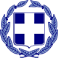 ΥΠΕΥΘΥΝΗ ΔΗΛΩΣΗ  -   ΑΙΤΗΣΗ(άρθρο 8 Ν.1599/1986)Η ακρίβεια των στοιχείων που υποβάλλονται με αυτή τη δήλωση μπορεί να ελεγχθεί με βάση το αρχείο άλλων υπηρεσιών
(άρθρο 8 παρ. 4 Ν. 1599/1986)ΔΗΜΙΟΥΡΓΙΑ ΣΧΟΛΙΚΟΥ ΛΟΓΑΡΙΑΣΜΟΥ ΣΤΟ Π.Σ.Δ.Το σχολείο του μαθητή/τριας  πρόκειται να δημιουργήσει λογαριασμό πρόσβασης στην υπηρεσία Ηλεκτρονικού Ταχυδρομείου και στις υπόλοιπες υπηρεσίες του Π.Σ.Δ www.sch.gr/services Προϋπόθεση: Η ΤΗΡΗΣΗ ΤΩΝ ΒΑΣΙΚΩΝ ΚΑΝΟΝΩΝ ΑΣΦΑΛΟΥΣ ΚΑΙ ΟΡΘΗΣ ΧΡΗΣΗΣ ΤΟΥ ΔΙΑΔΙΚΤΥΟΥ ΜΕ ΕΠΙΒΛΕΨΗ ΑΠΟ ΤΟΝ ΕΚΠΑΙΔΕΥΤΙΚΟ ΣΤΟ ΣΧΟΛΕΙΟ ΚΑΙ ΤΟ ΓΟΝΕΑ ΣΤΟ ΣΠΙΤΙ. Δηλώνω ότι επιτρέπω/ δεν επιτρέπω στον διαχειριστή μαθητικών λογαριασμών του σχολείου την δημιουργία λογαριασμού για τον παραπάνω μαθητή/τριας στο ΠΣΔ, που φοιτά στην  Α τάξη του 2ου ΓΕΛ Δράμας σύμφωνα και με την παραπάνω προϋπόθεση.ΣΥΓΚΑΤΑΘΕΣΗ ΓΙΑ ΑΝΑΡΤΗΣΗ ΦΩΤΟΓΡΑΦΙΩΝ Ή ΒΙΝΤΕΟ ΣΤΗ ΣΧΟΛΙΚΗ ΙΣΤΟΣΕΛΙΔΑΠροϋπόθεση: ότι δεν θίγονται προσωπικά δεδομένα όπως κάθε πληροφορία που αναφέρεται στο παιδί μου, για παράδειγμα το όνομα, η διεύθυνση της οικίας μας, το τηλέφωνο επικοινωνίας (σταθερό ή κινητό), τα ενδιαφέροντα, επιδόσεις στο σχολείο, κ.ο.κ. σύμφωνα και με την Αρχή Προστασίας Δεδομένων Προσωπικού Χαρακτήρα. Δηλώνω ότι επιτρέπω / δεν επιτρέπω στον υπεύθυνο της ιστοσελίδας του σχολείου να αναρτά στη σχολική ιστοσελίδα υλικό που αφορά τον μαθητή/τρια που φοιτά στην  Α τάξη, σύμφωνα με την παραπάνω προϋπόθεση.Ο – Η Δηλών/Δηλούσα.Ημερομηνία: ___/ ___ / 2021ΠΡΟΣ(1):ΠΡΟΣ(1):2ο ΓΕΛ ΔΡΑΜΑΣ2ο ΓΕΛ ΔΡΑΜΑΣ2ο ΓΕΛ ΔΡΑΜΑΣ2ο ΓΕΛ ΔΡΑΜΑΣ2ο ΓΕΛ ΔΡΑΜΑΣ2ο ΓΕΛ ΔΡΑΜΑΣ2ο ΓΕΛ ΔΡΑΜΑΣ2ο ΓΕΛ ΔΡΑΜΑΣ2ο ΓΕΛ ΔΡΑΜΑΣ2ο ΓΕΛ ΔΡΑΜΑΣ2ο ΓΕΛ ΔΡΑΜΑΣ2ο ΓΕΛ ΔΡΑΜΑΣΟ – Η Όνομα:Ο – Η Όνομα:Επώνυμο:Όνομα και Επώνυμο Πατέρα: Όνομα και Επώνυμο Πατέρα: Όνομα και Επώνυμο Πατέρα: Όνομα και Επώνυμο Πατέρα: Όνομα και Επώνυμο Μητέρας:Όνομα και Επώνυμο Μητέρας:Όνομα και Επώνυμο Μητέρας:Όνομα και Επώνυμο Μητέρας:Ημερομηνία γέννησης(2): Ημερομηνία γέννησης(2): Ημερομηνία γέννησης(2): Ημερομηνία γέννησης(2): Τόπος Γέννησης:Τόπος Γέννησης:Τόπος Γέννησης:Τόπος Γέννησης:Αριθμός Δελτίου Ταυτότητας:Αριθμός Δελτίου Ταυτότητας:Αριθμός Δελτίου Ταυτότητας:Αριθμός Δελτίου Ταυτότητας:Τόπος Κατοικίας:Τόπος Κατοικίας:Τόπος Κατοικίας:Οδός:Αριθ:ΤΚ:Με ατομική μου ευθύνη και γνωρίζοντας τις κυρώσεις (3), που προβλέπονται από της διατάξεις της παρ. 6 του άρθρου 22 του Ν. 1599/1986, δηλώνω ότι  τα  παρακάτω  είναι  ακριβή  και αληθή.Με ατομική μου ευθύνη και γνωρίζοντας τις κυρώσεις (3), που προβλέπονται από της διατάξεις της παρ. 6 του άρθρου 22 του Ν. 1599/1986, δηλώνω ότι  τα  παρακάτω  είναι  ακριβή  και αληθή.Με ατομική μου ευθύνη και γνωρίζοντας τις κυρώσεις (3), που προβλέπονται από της διατάξεις της παρ. 6 του άρθρου 22 του Ν. 1599/1986, δηλώνω ότι  τα  παρακάτω  είναι  ακριβή  και αληθή.Με ατομική μου ευθύνη και γνωρίζοντας τις κυρώσεις (3), που προβλέπονται από της διατάξεις της παρ. 6 του άρθρου 22 του Ν. 1599/1986, δηλώνω ότι  τα  παρακάτω  είναι  ακριβή  και αληθή.Με ατομική μου ευθύνη και γνωρίζοντας τις κυρώσεις (3), που προβλέπονται από της διατάξεις της παρ. 6 του άρθρου 22 του Ν. 1599/1986, δηλώνω ότι  τα  παρακάτω  είναι  ακριβή  και αληθή.Με ατομική μου ευθύνη και γνωρίζοντας τις κυρώσεις (3), που προβλέπονται από της διατάξεις της παρ. 6 του άρθρου 22 του Ν. 1599/1986, δηλώνω ότι  τα  παρακάτω  είναι  ακριβή  και αληθή.Με ατομική μου ευθύνη και γνωρίζοντας τις κυρώσεις (3), που προβλέπονται από της διατάξεις της παρ. 6 του άρθρου 22 του Ν. 1599/1986, δηλώνω ότι  τα  παρακάτω  είναι  ακριβή  και αληθή.Με ατομική μου ευθύνη και γνωρίζοντας τις κυρώσεις (3), που προβλέπονται από της διατάξεις της παρ. 6 του άρθρου 22 του Ν. 1599/1986, δηλώνω ότι  τα  παρακάτω  είναι  ακριβή  και αληθή.Με ατομική μου ευθύνη και γνωρίζοντας τις κυρώσεις (3), που προβλέπονται από της διατάξεις της παρ. 6 του άρθρου 22 του Ν. 1599/1986, δηλώνω ότι  τα  παρακάτω  είναι  ακριβή  και αληθή.Με ατομική μου ευθύνη και γνωρίζοντας τις κυρώσεις (3), που προβλέπονται από της διατάξεις της παρ. 6 του άρθρου 22 του Ν. 1599/1986, δηλώνω ότι  τα  παρακάτω  είναι  ακριβή  και αληθή.Με ατομική μου ευθύνη και γνωρίζοντας τις κυρώσεις (3), που προβλέπονται από της διατάξεις της παρ. 6 του άρθρου 22 του Ν. 1599/1986, δηλώνω ότι  τα  παρακάτω  είναι  ακριβή  και αληθή.Με ατομική μου ευθύνη και γνωρίζοντας τις κυρώσεις (3), που προβλέπονται από της διατάξεις της παρ. 6 του άρθρου 22 του Ν. 1599/1986, δηλώνω ότι  τα  παρακάτω  είναι  ακριβή  και αληθή.Με ατομική μου ευθύνη και γνωρίζοντας τις κυρώσεις (3), που προβλέπονται από της διατάξεις της παρ. 6 του άρθρου 22 του Ν. 1599/1986, δηλώνω ότι  τα  παρακάτω  είναι  ακριβή  και αληθή.Σας παρακαλώ να εγκρίνετε την εγγραφή του παραπάνω μαθητή/τριας στην Α τάξη του σχολείου σας.α)Σχετικά με  την  κηδεμονία  του/της  ανήλικου/κης  μαθητή/τριαςΣας παρακαλώ να εγκρίνετε την εγγραφή του παραπάνω μαθητή/τριας στην Α τάξη του σχολείου σας.α)Σχετικά με  την  κηδεμονία  του/της  ανήλικου/κης  μαθητή/τριαςΣας παρακαλώ να εγκρίνετε την εγγραφή του παραπάνω μαθητή/τριας στην Α τάξη του σχολείου σας.α)Σχετικά με  την  κηδεμονία  του/της  ανήλικου/κης  μαθητή/τριαςΣας παρακαλώ να εγκρίνετε την εγγραφή του παραπάνω μαθητή/τριας στην Α τάξη του σχολείου σας.α)Σχετικά με  την  κηδεμονία  του/της  ανήλικου/κης  μαθητή/τριαςΣας παρακαλώ να εγκρίνετε την εγγραφή του παραπάνω μαθητή/τριας στην Α τάξη του σχολείου σας.α)Σχετικά με  την  κηδεμονία  του/της  ανήλικου/κης  μαθητή/τριαςΣας παρακαλώ να εγκρίνετε την εγγραφή του παραπάνω μαθητή/τριας στην Α τάξη του σχολείου σας.α)Σχετικά με  την  κηδεμονία  του/της  ανήλικου/κης  μαθητή/τριαςΣας παρακαλώ να εγκρίνετε την εγγραφή του παραπάνω μαθητή/τριας στην Α τάξη του σχολείου σας.α)Σχετικά με  την  κηδεμονία  του/της  ανήλικου/κης  μαθητή/τριαςΣας παρακαλώ να εγκρίνετε την εγγραφή του παραπάνω μαθητή/τριας στην Α τάξη του σχολείου σας.α)Σχετικά με  την  κηδεμονία  του/της  ανήλικου/κης  μαθητή/τριαςΣας παρακαλώ να εγκρίνετε την εγγραφή του παραπάνω μαθητή/τριας στην Α τάξη του σχολείου σας.α)Σχετικά με  την  κηδεμονία  του/της  ανήλικου/κης  μαθητή/τριαςΣας παρακαλώ να εγκρίνετε την εγγραφή του παραπάνω μαθητή/τριας στην Α τάξη του σχολείου σας.α)Σχετικά με  την  κηδεμονία  του/της  ανήλικου/κης  μαθητή/τριαςΣας παρακαλώ να εγκρίνετε την εγγραφή του παραπάνω μαθητή/τριας στην Α τάξη του σχολείου σας.α)Σχετικά με  την  κηδεμονία  του/της  ανήλικου/κης  μαθητή/τριαςΣας παρακαλώ να εγκρίνετε την εγγραφή του παραπάνω μαθητή/τριας στην Α τάξη του σχολείου σας.α)Σχετικά με  την  κηδεμονία  του/της  ανήλικου/κης  μαθητή/τριαςΣας παρακαλώ να εγκρίνετε την εγγραφή του παραπάνω μαθητή/τριας στην Α τάξη του σχολείου σας.α)Σχετικά με  την  κηδεμονία  του/της  ανήλικου/κης  μαθητή/τριαςτης  Α΄ τάξης και σύμφωνα με το άρθ. 13 της υπ. αριθ. 79942/ΓΔ4/21-05-2019 Υ.Α.:                                                                             της  Α΄ τάξης και σύμφωνα με το άρθ. 13 της υπ. αριθ. 79942/ΓΔ4/21-05-2019 Υ.Α.:                                                                             της  Α΄ τάξης και σύμφωνα με το άρθ. 13 της υπ. αριθ. 79942/ΓΔ4/21-05-2019 Υ.Α.:                                                                             της  Α΄ τάξης και σύμφωνα με το άρθ. 13 της υπ. αριθ. 79942/ΓΔ4/21-05-2019 Υ.Α.:                                                                             της  Α΄ τάξης και σύμφωνα με το άρθ. 13 της υπ. αριθ. 79942/ΓΔ4/21-05-2019 Υ.Α.:                                                                             της  Α΄ τάξης και σύμφωνα με το άρθ. 13 της υπ. αριθ. 79942/ΓΔ4/21-05-2019 Υ.Α.:                                                                             της  Α΄ τάξης και σύμφωνα με το άρθ. 13 της υπ. αριθ. 79942/ΓΔ4/21-05-2019 Υ.Α.:                                                                             της  Α΄ τάξης και σύμφωνα με το άρθ. 13 της υπ. αριθ. 79942/ΓΔ4/21-05-2019 Υ.Α.:                                                                             της  Α΄ τάξης και σύμφωνα με το άρθ. 13 της υπ. αριθ. 79942/ΓΔ4/21-05-2019 Υ.Α.:                                                                             της  Α΄ τάξης και σύμφωνα με το άρθ. 13 της υπ. αριθ. 79942/ΓΔ4/21-05-2019 Υ.Α.:                                                                             της  Α΄ τάξης και σύμφωνα με το άρθ. 13 της υπ. αριθ. 79942/ΓΔ4/21-05-2019 Υ.Α.:                                                                             της  Α΄ τάξης και σύμφωνα με το άρθ. 13 της υπ. αριθ. 79942/ΓΔ4/21-05-2019 Υ.Α.:                                                                             της  Α΄ τάξης και σύμφωνα με το άρθ. 13 της υπ. αριθ. 79942/ΓΔ4/21-05-2019 Υ.Α.:                                                                             Ασκούν την πλήρη κηδεμονία (γονική μέριμνα και επιμέλεια) του/της παραπάνω μαθητή/τριας και οι δυο γονείς.Ασκούν την πλήρη κηδεμονία (γονική μέριμνα και επιμέλεια) του/της παραπάνω μαθητή/τριας και οι δυο γονείς.Ασκούν την πλήρη κηδεμονία (γονική μέριμνα και επιμέλεια) του/της παραπάνω μαθητή/τριας και οι δυο γονείς.Ασκούν την πλήρη κηδεμονία (γονική μέριμνα και επιμέλεια) του/της παραπάνω μαθητή/τριας και οι δυο γονείς.Ασκούν την πλήρη κηδεμονία (γονική μέριμνα και επιμέλεια) του/της παραπάνω μαθητή/τριας και οι δυο γονείς.Ασκούν την πλήρη κηδεμονία (γονική μέριμνα και επιμέλεια) του/της παραπάνω μαθητή/τριας και οι δυο γονείς.Ασκούν την πλήρη κηδεμονία (γονική μέριμνα και επιμέλεια) του/της παραπάνω μαθητή/τριας και οι δυο γονείς.Σημειώστε ότι ισχύει στο αντίστοιχο πλαίσιοΣημειώστε ότι ισχύει στο αντίστοιχο πλαίσιοΣημειώστε ότι ισχύει στο αντίστοιχο πλαίσιοΣημειώστε ότι ισχύει στο αντίστοιχο πλαίσιοΣημειώστε ότι ισχύει στο αντίστοιχο πλαίσιοΑσκώ μόνο εγώ την επιμέλεια του/της παραπάνω μαθητή/τριαςΑσκώ μόνο εγώ την επιμέλεια του/της παραπάνω μαθητή/τριαςΑσκώ μόνο εγώ την επιμέλεια του/της παραπάνω μαθητή/τριαςΑσκώ μόνο εγώ την επιμέλεια του/της παραπάνω μαθητή/τριαςΑσκώ μόνο εγώ την επιμέλεια του/της παραπάνω μαθητή/τριαςΑσκώ μόνο εγώ την επιμέλεια του/της παραπάνω μαθητή/τριαςΑσκώ μόνο εγώ την επιμέλεια του/της παραπάνω μαθητή/τριαςΣημειώστε ότι ισχύει στο αντίστοιχο πλαίσιοΣημειώστε ότι ισχύει στο αντίστοιχο πλαίσιοΣημειώστε ότι ισχύει στο αντίστοιχο πλαίσιοΣημειώστε ότι ισχύει στο αντίστοιχο πλαίσιοΣημειώστε ότι ισχύει στο αντίστοιχο πλαίσιοβ) Δέχομαι το σχολείο να επικοινωνεί μαζί μου για ζητήματα που αφορούν την πορεία φοίτησης του/της παραπάνω β) Δέχομαι το σχολείο να επικοινωνεί μαζί μου για ζητήματα που αφορούν την πορεία φοίτησης του/της παραπάνω β) Δέχομαι το σχολείο να επικοινωνεί μαζί μου για ζητήματα που αφορούν την πορεία φοίτησης του/της παραπάνω β) Δέχομαι το σχολείο να επικοινωνεί μαζί μου για ζητήματα που αφορούν την πορεία φοίτησης του/της παραπάνω β) Δέχομαι το σχολείο να επικοινωνεί μαζί μου για ζητήματα που αφορούν την πορεία φοίτησης του/της παραπάνω β) Δέχομαι το σχολείο να επικοινωνεί μαζί μου για ζητήματα που αφορούν την πορεία φοίτησης του/της παραπάνω β) Δέχομαι το σχολείο να επικοινωνεί μαζί μου για ζητήματα που αφορούν την πορεία φοίτησης του/της παραπάνω β) Δέχομαι το σχολείο να επικοινωνεί μαζί μου για ζητήματα που αφορούν την πορεία φοίτησης του/της παραπάνω β) Δέχομαι το σχολείο να επικοινωνεί μαζί μου για ζητήματα που αφορούν την πορεία φοίτησης του/της παραπάνω β) Δέχομαι το σχολείο να επικοινωνεί μαζί μου για ζητήματα που αφορούν την πορεία φοίτησης του/της παραπάνω β) Δέχομαι το σχολείο να επικοινωνεί μαζί μου για ζητήματα που αφορούν την πορεία φοίτησης του/της παραπάνω β) Δέχομαι το σχολείο να επικοινωνεί μαζί μου για ζητήματα που αφορούν την πορεία φοίτησης του/της παραπάνω β) Δέχομαι το σχολείο να επικοινωνεί μαζί μου για ζητήματα που αφορούν την πορεία φοίτησης του/της παραπάνω μαθητή/τριας με τους παρακάτω τρόπους: (βάλτε στο αντίστοιχο πλαίσιο, τον αριθμό 1 γι’ αυτό που προτιμάτε πρωτίστως καιμαθητή/τριας με τους παρακάτω τρόπους: (βάλτε στο αντίστοιχο πλαίσιο, τον αριθμό 1 γι’ αυτό που προτιμάτε πρωτίστως καιμαθητή/τριας με τους παρακάτω τρόπους: (βάλτε στο αντίστοιχο πλαίσιο, τον αριθμό 1 γι’ αυτό που προτιμάτε πρωτίστως καιμαθητή/τριας με τους παρακάτω τρόπους: (βάλτε στο αντίστοιχο πλαίσιο, τον αριθμό 1 γι’ αυτό που προτιμάτε πρωτίστως καιμαθητή/τριας με τους παρακάτω τρόπους: (βάλτε στο αντίστοιχο πλαίσιο, τον αριθμό 1 γι’ αυτό που προτιμάτε πρωτίστως καιμαθητή/τριας με τους παρακάτω τρόπους: (βάλτε στο αντίστοιχο πλαίσιο, τον αριθμό 1 γι’ αυτό που προτιμάτε πρωτίστως καιμαθητή/τριας με τους παρακάτω τρόπους: (βάλτε στο αντίστοιχο πλαίσιο, τον αριθμό 1 γι’ αυτό που προτιμάτε πρωτίστως καιμαθητή/τριας με τους παρακάτω τρόπους: (βάλτε στο αντίστοιχο πλαίσιο, τον αριθμό 1 γι’ αυτό που προτιμάτε πρωτίστως καιμαθητή/τριας με τους παρακάτω τρόπους: (βάλτε στο αντίστοιχο πλαίσιο, τον αριθμό 1 γι’ αυτό που προτιμάτε πρωτίστως καιμαθητή/τριας με τους παρακάτω τρόπους: (βάλτε στο αντίστοιχο πλαίσιο, τον αριθμό 1 γι’ αυτό που προτιμάτε πρωτίστως καιμαθητή/τριας με τους παρακάτω τρόπους: (βάλτε στο αντίστοιχο πλαίσιο, τον αριθμό 1 γι’ αυτό που προτιμάτε πρωτίστως καιμαθητή/τριας με τους παρακάτω τρόπους: (βάλτε στο αντίστοιχο πλαίσιο, τον αριθμό 1 γι’ αυτό που προτιμάτε πρωτίστως καιμαθητή/τριας με τους παρακάτω τρόπους: (βάλτε στο αντίστοιχο πλαίσιο, τον αριθμό 1 γι’ αυτό που προτιμάτε πρωτίστως καιτον αριθμό 2 για τον άλλο τρόπο επικοινωνίας).τον αριθμό 2 για τον άλλο τρόπο επικοινωνίας).τον αριθμό 2 για τον άλλο τρόπο επικοινωνίας).τον αριθμό 2 για τον άλλο τρόπο επικοινωνίας).τον αριθμό 2 για τον άλλο τρόπο επικοινωνίας).τον αριθμό 2 για τον άλλο τρόπο επικοινωνίας).τον αριθμό 2 για τον άλλο τρόπο επικοινωνίας).τον αριθμό 2 για τον άλλο τρόπο επικοινωνίας).τον αριθμό 2 για τον άλλο τρόπο επικοινωνίας).τον αριθμό 2 για τον άλλο τρόπο επικοινωνίας).τον αριθμό 2 για τον άλλο τρόπο επικοινωνίας).τον αριθμό 2 για τον άλλο τρόπο επικοινωνίας).τον αριθμό 2 για τον άλλο τρόπο επικοινωνίας).emailemailemailemailemailemailemailσημειώστε καθαρά τον λογαριασμό ηλεκτρονικού ταχυδρομείουσημειώστε καθαρά τον λογαριασμό ηλεκτρονικού ταχυδρομείουσημειώστε καθαρά τον λογαριασμό ηλεκτρονικού ταχυδρομείουσημειώστε καθαρά τον λογαριασμό ηλεκτρονικού ταχυδρομείουσημειώστε καθαρά τον λογαριασμό ηλεκτρονικού ταχυδρομείουSMSSMSSMSSMSSMSSMSSMSσημειώστε καθαρά έναν αριθμό κινητής τηλεφωνίαςσημειώστε καθαρά έναν αριθμό κινητής τηλεφωνίαςσημειώστε καθαρά έναν αριθμό κινητής τηλεφωνίαςσημειώστε καθαρά έναν αριθμό κινητής τηλεφωνίαςσημειώστε καθαρά έναν αριθμό κινητής τηλεφωνίαςγ) Ότι ο/η παραπάνω μαθητής/τρια δεν φοιτά σε άλλο Γενικό Λύκειο ή Επαγγελματικό Λύκειο ή σχολείο της Δευτεροβάθμιας Εκπαίδευσης οποιουδήποτε Υπουργείου ή σε σχολή της Τριτοβάθμιας Εκπαίδευσης ή στο μεταλυκειακό έτος-τάξη μαθητείας των ΕΠΑ.Λ. ή σε Ινστιτούτο Επαγγελματικής Κατάρτισης (Ι.Ε.Κ.) ή αντίστοιχων εκπαιδευτικών ιδρυμάτων του εξωτερικού σε άλλο σχολείο σύμφωνα με την παράγραφο ΙΕ του άρθ.9 περί Διπλής Φοίτησης της υπ. αριθ. 79942/ΓΔ4/21-05-2019 Υ.Α.γ) Ότι ο/η παραπάνω μαθητής/τρια δεν φοιτά σε άλλο Γενικό Λύκειο ή Επαγγελματικό Λύκειο ή σχολείο της Δευτεροβάθμιας Εκπαίδευσης οποιουδήποτε Υπουργείου ή σε σχολή της Τριτοβάθμιας Εκπαίδευσης ή στο μεταλυκειακό έτος-τάξη μαθητείας των ΕΠΑ.Λ. ή σε Ινστιτούτο Επαγγελματικής Κατάρτισης (Ι.Ε.Κ.) ή αντίστοιχων εκπαιδευτικών ιδρυμάτων του εξωτερικού σε άλλο σχολείο σύμφωνα με την παράγραφο ΙΕ του άρθ.9 περί Διπλής Φοίτησης της υπ. αριθ. 79942/ΓΔ4/21-05-2019 Υ.Α.γ) Ότι ο/η παραπάνω μαθητής/τρια δεν φοιτά σε άλλο Γενικό Λύκειο ή Επαγγελματικό Λύκειο ή σχολείο της Δευτεροβάθμιας Εκπαίδευσης οποιουδήποτε Υπουργείου ή σε σχολή της Τριτοβάθμιας Εκπαίδευσης ή στο μεταλυκειακό έτος-τάξη μαθητείας των ΕΠΑ.Λ. ή σε Ινστιτούτο Επαγγελματικής Κατάρτισης (Ι.Ε.Κ.) ή αντίστοιχων εκπαιδευτικών ιδρυμάτων του εξωτερικού σε άλλο σχολείο σύμφωνα με την παράγραφο ΙΕ του άρθ.9 περί Διπλής Φοίτησης της υπ. αριθ. 79942/ΓΔ4/21-05-2019 Υ.Α.γ) Ότι ο/η παραπάνω μαθητής/τρια δεν φοιτά σε άλλο Γενικό Λύκειο ή Επαγγελματικό Λύκειο ή σχολείο της Δευτεροβάθμιας Εκπαίδευσης οποιουδήποτε Υπουργείου ή σε σχολή της Τριτοβάθμιας Εκπαίδευσης ή στο μεταλυκειακό έτος-τάξη μαθητείας των ΕΠΑ.Λ. ή σε Ινστιτούτο Επαγγελματικής Κατάρτισης (Ι.Ε.Κ.) ή αντίστοιχων εκπαιδευτικών ιδρυμάτων του εξωτερικού σε άλλο σχολείο σύμφωνα με την παράγραφο ΙΕ του άρθ.9 περί Διπλής Φοίτησης της υπ. αριθ. 79942/ΓΔ4/21-05-2019 Υ.Α.γ) Ότι ο/η παραπάνω μαθητής/τρια δεν φοιτά σε άλλο Γενικό Λύκειο ή Επαγγελματικό Λύκειο ή σχολείο της Δευτεροβάθμιας Εκπαίδευσης οποιουδήποτε Υπουργείου ή σε σχολή της Τριτοβάθμιας Εκπαίδευσης ή στο μεταλυκειακό έτος-τάξη μαθητείας των ΕΠΑ.Λ. ή σε Ινστιτούτο Επαγγελματικής Κατάρτισης (Ι.Ε.Κ.) ή αντίστοιχων εκπαιδευτικών ιδρυμάτων του εξωτερικού σε άλλο σχολείο σύμφωνα με την παράγραφο ΙΕ του άρθ.9 περί Διπλής Φοίτησης της υπ. αριθ. 79942/ΓΔ4/21-05-2019 Υ.Α.γ) Ότι ο/η παραπάνω μαθητής/τρια δεν φοιτά σε άλλο Γενικό Λύκειο ή Επαγγελματικό Λύκειο ή σχολείο της Δευτεροβάθμιας Εκπαίδευσης οποιουδήποτε Υπουργείου ή σε σχολή της Τριτοβάθμιας Εκπαίδευσης ή στο μεταλυκειακό έτος-τάξη μαθητείας των ΕΠΑ.Λ. ή σε Ινστιτούτο Επαγγελματικής Κατάρτισης (Ι.Ε.Κ.) ή αντίστοιχων εκπαιδευτικών ιδρυμάτων του εξωτερικού σε άλλο σχολείο σύμφωνα με την παράγραφο ΙΕ του άρθ.9 περί Διπλής Φοίτησης της υπ. αριθ. 79942/ΓΔ4/21-05-2019 Υ.Α.γ) Ότι ο/η παραπάνω μαθητής/τρια δεν φοιτά σε άλλο Γενικό Λύκειο ή Επαγγελματικό Λύκειο ή σχολείο της Δευτεροβάθμιας Εκπαίδευσης οποιουδήποτε Υπουργείου ή σε σχολή της Τριτοβάθμιας Εκπαίδευσης ή στο μεταλυκειακό έτος-τάξη μαθητείας των ΕΠΑ.Λ. ή σε Ινστιτούτο Επαγγελματικής Κατάρτισης (Ι.Ε.Κ.) ή αντίστοιχων εκπαιδευτικών ιδρυμάτων του εξωτερικού σε άλλο σχολείο σύμφωνα με την παράγραφο ΙΕ του άρθ.9 περί Διπλής Φοίτησης της υπ. αριθ. 79942/ΓΔ4/21-05-2019 Υ.Α.γ) Ότι ο/η παραπάνω μαθητής/τρια δεν φοιτά σε άλλο Γενικό Λύκειο ή Επαγγελματικό Λύκειο ή σχολείο της Δευτεροβάθμιας Εκπαίδευσης οποιουδήποτε Υπουργείου ή σε σχολή της Τριτοβάθμιας Εκπαίδευσης ή στο μεταλυκειακό έτος-τάξη μαθητείας των ΕΠΑ.Λ. ή σε Ινστιτούτο Επαγγελματικής Κατάρτισης (Ι.Ε.Κ.) ή αντίστοιχων εκπαιδευτικών ιδρυμάτων του εξωτερικού σε άλλο σχολείο σύμφωνα με την παράγραφο ΙΕ του άρθ.9 περί Διπλής Φοίτησης της υπ. αριθ. 79942/ΓΔ4/21-05-2019 Υ.Α.γ) Ότι ο/η παραπάνω μαθητής/τρια δεν φοιτά σε άλλο Γενικό Λύκειο ή Επαγγελματικό Λύκειο ή σχολείο της Δευτεροβάθμιας Εκπαίδευσης οποιουδήποτε Υπουργείου ή σε σχολή της Τριτοβάθμιας Εκπαίδευσης ή στο μεταλυκειακό έτος-τάξη μαθητείας των ΕΠΑ.Λ. ή σε Ινστιτούτο Επαγγελματικής Κατάρτισης (Ι.Ε.Κ.) ή αντίστοιχων εκπαιδευτικών ιδρυμάτων του εξωτερικού σε άλλο σχολείο σύμφωνα με την παράγραφο ΙΕ του άρθ.9 περί Διπλής Φοίτησης της υπ. αριθ. 79942/ΓΔ4/21-05-2019 Υ.Α.γ) Ότι ο/η παραπάνω μαθητής/τρια δεν φοιτά σε άλλο Γενικό Λύκειο ή Επαγγελματικό Λύκειο ή σχολείο της Δευτεροβάθμιας Εκπαίδευσης οποιουδήποτε Υπουργείου ή σε σχολή της Τριτοβάθμιας Εκπαίδευσης ή στο μεταλυκειακό έτος-τάξη μαθητείας των ΕΠΑ.Λ. ή σε Ινστιτούτο Επαγγελματικής Κατάρτισης (Ι.Ε.Κ.) ή αντίστοιχων εκπαιδευτικών ιδρυμάτων του εξωτερικού σε άλλο σχολείο σύμφωνα με την παράγραφο ΙΕ του άρθ.9 περί Διπλής Φοίτησης της υπ. αριθ. 79942/ΓΔ4/21-05-2019 Υ.Α.γ) Ότι ο/η παραπάνω μαθητής/τρια δεν φοιτά σε άλλο Γενικό Λύκειο ή Επαγγελματικό Λύκειο ή σχολείο της Δευτεροβάθμιας Εκπαίδευσης οποιουδήποτε Υπουργείου ή σε σχολή της Τριτοβάθμιας Εκπαίδευσης ή στο μεταλυκειακό έτος-τάξη μαθητείας των ΕΠΑ.Λ. ή σε Ινστιτούτο Επαγγελματικής Κατάρτισης (Ι.Ε.Κ.) ή αντίστοιχων εκπαιδευτικών ιδρυμάτων του εξωτερικού σε άλλο σχολείο σύμφωνα με την παράγραφο ΙΕ του άρθ.9 περί Διπλής Φοίτησης της υπ. αριθ. 79942/ΓΔ4/21-05-2019 Υ.Α.γ) Ότι ο/η παραπάνω μαθητής/τρια δεν φοιτά σε άλλο Γενικό Λύκειο ή Επαγγελματικό Λύκειο ή σχολείο της Δευτεροβάθμιας Εκπαίδευσης οποιουδήποτε Υπουργείου ή σε σχολή της Τριτοβάθμιας Εκπαίδευσης ή στο μεταλυκειακό έτος-τάξη μαθητείας των ΕΠΑ.Λ. ή σε Ινστιτούτο Επαγγελματικής Κατάρτισης (Ι.Ε.Κ.) ή αντίστοιχων εκπαιδευτικών ιδρυμάτων του εξωτερικού σε άλλο σχολείο σύμφωνα με την παράγραφο ΙΕ του άρθ.9 περί Διπλής Φοίτησης της υπ. αριθ. 79942/ΓΔ4/21-05-2019 Υ.Α.γ) Ότι ο/η παραπάνω μαθητής/τρια δεν φοιτά σε άλλο Γενικό Λύκειο ή Επαγγελματικό Λύκειο ή σχολείο της Δευτεροβάθμιας Εκπαίδευσης οποιουδήποτε Υπουργείου ή σε σχολή της Τριτοβάθμιας Εκπαίδευσης ή στο μεταλυκειακό έτος-τάξη μαθητείας των ΕΠΑ.Λ. ή σε Ινστιτούτο Επαγγελματικής Κατάρτισης (Ι.Ε.Κ.) ή αντίστοιχων εκπαιδευτικών ιδρυμάτων του εξωτερικού σε άλλο σχολείο σύμφωνα με την παράγραφο ΙΕ του άρθ.9 περί Διπλής Φοίτησης της υπ. αριθ. 79942/ΓΔ4/21-05-2019 Υ.Α.δ) Ότι ο παραπάνω μαθητής δεν είναι κάτοχος Απολυτηρίου ΕΠΑ.Λ.δ) Ότι ο παραπάνω μαθητής δεν είναι κάτοχος Απολυτηρίου ΕΠΑ.Λ.δ) Ότι ο παραπάνω μαθητής δεν είναι κάτοχος Απολυτηρίου ΕΠΑ.Λ.δ) Ότι ο παραπάνω μαθητής δεν είναι κάτοχος Απολυτηρίου ΕΠΑ.Λ.δ) Ότι ο παραπάνω μαθητής δεν είναι κάτοχος Απολυτηρίου ΕΠΑ.Λ.δ) Ότι ο παραπάνω μαθητής δεν είναι κάτοχος Απολυτηρίου ΕΠΑ.Λ.δ) Ότι ο παραπάνω μαθητής δεν είναι κάτοχος Απολυτηρίου ΕΠΑ.Λ.δ) Ότι ο παραπάνω μαθητής δεν είναι κάτοχος Απολυτηρίου ΕΠΑ.Λ.δ) Ότι ο παραπάνω μαθητής δεν είναι κάτοχος Απολυτηρίου ΕΠΑ.Λ.δ) Ότι ο παραπάνω μαθητής δεν είναι κάτοχος Απολυτηρίου ΕΠΑ.Λ.δ) Ότι ο παραπάνω μαθητής δεν είναι κάτοχος Απολυτηρίου ΕΠΑ.Λ.δ) Ότι ο παραπάνω μαθητής δεν είναι κάτοχος Απολυτηρίου ΕΠΑ.Λ.δ) Ότι ο παραπάνω μαθητής δεν είναι κάτοχος Απολυτηρίου ΕΠΑ.Λ.